زانكۆی سه‌ڵاحه‌دین-هه‌ولێر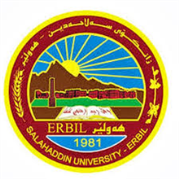 كۆلێژی: زمانبه‌شی:ئینگلیزىژمێریاری                                                  فۆرمی سه‌روانه‌ی زێده‌كی مامۆستایان                                      مانگی: نیسانڕۆژ/ كاتژمێر8:30-9:309:30-10:3010:30-11:3011:30-12:3012:30-1:301:30-2:302:30-3:303:30-4:304:30-5:30شەممەیەك شەممەدوو شەممەسێ شەممەچوار شەممەdramadramadramaپێنج شەممەdramadramadramaڕۆژڕۆژڕێكه‌وتتیۆری تیۆری پراكتیكیژمارەی سەروانەڕۆژڕێكه‌وتتیۆری پراكتیكیژمارەی سەروانەشەممەشەممەشەممە6/ 4یەك شەمەیەك شەمەیەك شەمە7/ 4دوو شەمەدوو شەمە1/ 4دوو شەمە8/ 4سێ شەمەسێ شەمە2/ 4سێ شەمە9/ 4چوار شەمەچوار شەمە3/ 4٣٣چوار شەمە10/ 4پێنج شەمەپێنج شەمە4/ 4٣٣پێنج شەمە11/ 4 سه‌رپه‌رشتی پرۆژه‌ی ده‌رچونسه‌رپه‌رشتی پرۆژه‌ی ده‌رچونسه‌رپه‌رشتی پرۆژه‌ی ده‌رچون١١سه‌رپه‌رشتی پرۆژه‌ی ده‌رچونسه‌رپه‌رشتی پرۆژه‌ی ده‌رچون١كۆى كاتژمێره‌كانكۆى كاتژمێره‌كانكۆى كاتژمێره‌كان٧٧كۆى كاتژمێره‌كانكۆى كاتژمێره‌كانڕۆژڕۆژڕێكه‌وتتیۆری تیۆری پراكتیكیژمارەی سەروانەڕۆژڕێكه‌وتتیۆری پراكتیكیژمارەی سەروانەشەممەشەممە13/ 4شەممە20/ 4یەك شەمەیەك شەمە14/ 4یەك شەمە21/ 4دوو شەمەدوو شەمە15/ 4دوو شەمە22/ 4سێ شەمەسێ شەمە16/ 4سێ شەمە23/ 4چوار شەمەچوار شەمە17/ 4چوار شەمە24/ 4٣پێنج شەمەپێنج شەمە18/ 4٣٣پێنج شەمە25/ 4٣سه‌رپه‌رشتی پرۆژه‌ی ده‌رچونسه‌رپه‌رشتی پرۆژه‌ی ده‌رچونسه‌رپه‌رشتی پرۆژه‌ی ده‌رچون١١سه‌رپه‌رشتی پرۆژه‌ی ده‌رچونسه‌رپه‌رشتی پرۆژه‌ی ده‌رچون١كۆى كاتژمێره‌كانكۆى كاتژمێره‌كانكۆى كاتژمێره‌كانكۆى كاتژمێره‌كانكۆى كاتژمێره‌كانڕۆژڕێكه‌وتتیۆری پراكتیكیژمارەی سەروانەناوی مامۆستا: شەیدا خسرۆ محمدنازناوی زانستی: مامۆستابەشوانەى ياسايى:٥بەشوانەی هەمواركراو:ته‌مه‌ن:كۆی سەروانە:٢هۆكاری دابه‌زینی نیساب: قوتابى دکتۆراناوی مامۆستا: شەیدا خسرۆ محمدنازناوی زانستی: مامۆستابەشوانەى ياسايى:٥بەشوانەی هەمواركراو:ته‌مه‌ن:كۆی سەروانە:٢هۆكاری دابه‌زینی نیساب: قوتابى دکتۆراناوی مامۆستا: شەیدا خسرۆ محمدنازناوی زانستی: مامۆستابەشوانەى ياسايى:٥بەشوانەی هەمواركراو:ته‌مه‌ن:كۆی سەروانە:٢هۆكاری دابه‌زینی نیساب: قوتابى دکتۆراناوی مامۆستا: شەیدا خسرۆ محمدنازناوی زانستی: مامۆستابەشوانەى ياسايى:٥بەشوانەی هەمواركراو:ته‌مه‌ن:كۆی سەروانە:٢هۆكاری دابه‌زینی نیساب: قوتابى دکتۆراناوی مامۆستا: شەیدا خسرۆ محمدنازناوی زانستی: مامۆستابەشوانەى ياسايى:٥بەشوانەی هەمواركراو:ته‌مه‌ن:كۆی سەروانە:٢هۆكاری دابه‌زینی نیساب: قوتابى دکتۆراناوی مامۆستا: شەیدا خسرۆ محمدنازناوی زانستی: مامۆستابەشوانەى ياسايى:٥بەشوانەی هەمواركراو:ته‌مه‌ن:كۆی سەروانە:٢هۆكاری دابه‌زینی نیساب: قوتابى دکتۆراناوی مامۆستا: شەیدا خسرۆ محمدنازناوی زانستی: مامۆستابەشوانەى ياسايى:٥بەشوانەی هەمواركراو:ته‌مه‌ن:كۆی سەروانە:٢هۆكاری دابه‌زینی نیساب: قوتابى دکتۆراشەممە27/ 4ناوی مامۆستا: شەیدا خسرۆ محمدنازناوی زانستی: مامۆستابەشوانەى ياسايى:٥بەشوانەی هەمواركراو:ته‌مه‌ن:كۆی سەروانە:٢هۆكاری دابه‌زینی نیساب: قوتابى دکتۆراناوی مامۆستا: شەیدا خسرۆ محمدنازناوی زانستی: مامۆستابەشوانەى ياسايى:٥بەشوانەی هەمواركراو:ته‌مه‌ن:كۆی سەروانە:٢هۆكاری دابه‌زینی نیساب: قوتابى دکتۆراناوی مامۆستا: شەیدا خسرۆ محمدنازناوی زانستی: مامۆستابەشوانەى ياسايى:٥بەشوانەی هەمواركراو:ته‌مه‌ن:كۆی سەروانە:٢هۆكاری دابه‌زینی نیساب: قوتابى دکتۆراناوی مامۆستا: شەیدا خسرۆ محمدنازناوی زانستی: مامۆستابەشوانەى ياسايى:٥بەشوانەی هەمواركراو:ته‌مه‌ن:كۆی سەروانە:٢هۆكاری دابه‌زینی نیساب: قوتابى دکتۆراناوی مامۆستا: شەیدا خسرۆ محمدنازناوی زانستی: مامۆستابەشوانەى ياسايى:٥بەشوانەی هەمواركراو:ته‌مه‌ن:كۆی سەروانە:٢هۆكاری دابه‌زینی نیساب: قوتابى دکتۆراناوی مامۆستا: شەیدا خسرۆ محمدنازناوی زانستی: مامۆستابەشوانەى ياسايى:٥بەشوانەی هەمواركراو:ته‌مه‌ن:كۆی سەروانە:٢هۆكاری دابه‌زینی نیساب: قوتابى دکتۆراناوی مامۆستا: شەیدا خسرۆ محمدنازناوی زانستی: مامۆستابەشوانەى ياسايى:٥بەشوانەی هەمواركراو:ته‌مه‌ن:كۆی سەروانە:٢هۆكاری دابه‌زینی نیساب: قوتابى دکتۆرایەك شەمە28/ 4ناوی مامۆستا: شەیدا خسرۆ محمدنازناوی زانستی: مامۆستابەشوانەى ياسايى:٥بەشوانەی هەمواركراو:ته‌مه‌ن:كۆی سەروانە:٢هۆكاری دابه‌زینی نیساب: قوتابى دکتۆراناوی مامۆستا: شەیدا خسرۆ محمدنازناوی زانستی: مامۆستابەشوانەى ياسايى:٥بەشوانەی هەمواركراو:ته‌مه‌ن:كۆی سەروانە:٢هۆكاری دابه‌زینی نیساب: قوتابى دکتۆراناوی مامۆستا: شەیدا خسرۆ محمدنازناوی زانستی: مامۆستابەشوانەى ياسايى:٥بەشوانەی هەمواركراو:ته‌مه‌ن:كۆی سەروانە:٢هۆكاری دابه‌زینی نیساب: قوتابى دکتۆراناوی مامۆستا: شەیدا خسرۆ محمدنازناوی زانستی: مامۆستابەشوانەى ياسايى:٥بەشوانەی هەمواركراو:ته‌مه‌ن:كۆی سەروانە:٢هۆكاری دابه‌زینی نیساب: قوتابى دکتۆراناوی مامۆستا: شەیدا خسرۆ محمدنازناوی زانستی: مامۆستابەشوانەى ياسايى:٥بەشوانەی هەمواركراو:ته‌مه‌ن:كۆی سەروانە:٢هۆكاری دابه‌زینی نیساب: قوتابى دکتۆراناوی مامۆستا: شەیدا خسرۆ محمدنازناوی زانستی: مامۆستابەشوانەى ياسايى:٥بەشوانەی هەمواركراو:ته‌مه‌ن:كۆی سەروانە:٢هۆكاری دابه‌زینی نیساب: قوتابى دکتۆراناوی مامۆستا: شەیدا خسرۆ محمدنازناوی زانستی: مامۆستابەشوانەى ياسايى:٥بەشوانەی هەمواركراو:ته‌مه‌ن:كۆی سەروانە:٢هۆكاری دابه‌زینی نیساب: قوتابى دکتۆرادوو شەمە29/ 4ناوی مامۆستا: شەیدا خسرۆ محمدنازناوی زانستی: مامۆستابەشوانەى ياسايى:٥بەشوانەی هەمواركراو:ته‌مه‌ن:كۆی سەروانە:٢هۆكاری دابه‌زینی نیساب: قوتابى دکتۆراناوی مامۆستا: شەیدا خسرۆ محمدنازناوی زانستی: مامۆستابەشوانەى ياسايى:٥بەشوانەی هەمواركراو:ته‌مه‌ن:كۆی سەروانە:٢هۆكاری دابه‌زینی نیساب: قوتابى دکتۆراناوی مامۆستا: شەیدا خسرۆ محمدنازناوی زانستی: مامۆستابەشوانەى ياسايى:٥بەشوانەی هەمواركراو:ته‌مه‌ن:كۆی سەروانە:٢هۆكاری دابه‌زینی نیساب: قوتابى دکتۆراناوی مامۆستا: شەیدا خسرۆ محمدنازناوی زانستی: مامۆستابەشوانەى ياسايى:٥بەشوانەی هەمواركراو:ته‌مه‌ن:كۆی سەروانە:٢هۆكاری دابه‌زینی نیساب: قوتابى دکتۆراناوی مامۆستا: شەیدا خسرۆ محمدنازناوی زانستی: مامۆستابەشوانەى ياسايى:٥بەشوانەی هەمواركراو:ته‌مه‌ن:كۆی سەروانە:٢هۆكاری دابه‌زینی نیساب: قوتابى دکتۆراناوی مامۆستا: شەیدا خسرۆ محمدنازناوی زانستی: مامۆستابەشوانەى ياسايى:٥بەشوانەی هەمواركراو:ته‌مه‌ن:كۆی سەروانە:٢هۆكاری دابه‌زینی نیساب: قوتابى دکتۆراناوی مامۆستا: شەیدا خسرۆ محمدنازناوی زانستی: مامۆستابەشوانەى ياسايى:٥بەشوانەی هەمواركراو:ته‌مه‌ن:كۆی سەروانە:٢هۆكاری دابه‌زینی نیساب: قوتابى دکتۆراسێ شەمە30/ 4ناوی مامۆستا: شەیدا خسرۆ محمدنازناوی زانستی: مامۆستابەشوانەى ياسايى:٥بەشوانەی هەمواركراو:ته‌مه‌ن:كۆی سەروانە:٢هۆكاری دابه‌زینی نیساب: قوتابى دکتۆراناوی مامۆستا: شەیدا خسرۆ محمدنازناوی زانستی: مامۆستابەشوانەى ياسايى:٥بەشوانەی هەمواركراو:ته‌مه‌ن:كۆی سەروانە:٢هۆكاری دابه‌زینی نیساب: قوتابى دکتۆراناوی مامۆستا: شەیدا خسرۆ محمدنازناوی زانستی: مامۆستابەشوانەى ياسايى:٥بەشوانەی هەمواركراو:ته‌مه‌ن:كۆی سەروانە:٢هۆكاری دابه‌زینی نیساب: قوتابى دکتۆراناوی مامۆستا: شەیدا خسرۆ محمدنازناوی زانستی: مامۆستابەشوانەى ياسايى:٥بەشوانەی هەمواركراو:ته‌مه‌ن:كۆی سەروانە:٢هۆكاری دابه‌زینی نیساب: قوتابى دکتۆراناوی مامۆستا: شەیدا خسرۆ محمدنازناوی زانستی: مامۆستابەشوانەى ياسايى:٥بەشوانەی هەمواركراو:ته‌مه‌ن:كۆی سەروانە:٢هۆكاری دابه‌زینی نیساب: قوتابى دکتۆراناوی مامۆستا: شەیدا خسرۆ محمدنازناوی زانستی: مامۆستابەشوانەى ياسايى:٥بەشوانەی هەمواركراو:ته‌مه‌ن:كۆی سەروانە:٢هۆكاری دابه‌زینی نیساب: قوتابى دکتۆراناوی مامۆستا: شەیدا خسرۆ محمدنازناوی زانستی: مامۆستابەشوانەى ياسايى:٥بەشوانەی هەمواركراو:ته‌مه‌ن:كۆی سەروانە:٢هۆكاری دابه‌زینی نیساب: قوتابى دکتۆراچوار شەمەناوی مامۆستا: شەیدا خسرۆ محمدنازناوی زانستی: مامۆستابەشوانەى ياسايى:٥بەشوانەی هەمواركراو:ته‌مه‌ن:كۆی سەروانە:٢هۆكاری دابه‌زینی نیساب: قوتابى دکتۆراناوی مامۆستا: شەیدا خسرۆ محمدنازناوی زانستی: مامۆستابەشوانەى ياسايى:٥بەشوانەی هەمواركراو:ته‌مه‌ن:كۆی سەروانە:٢هۆكاری دابه‌زینی نیساب: قوتابى دکتۆراناوی مامۆستا: شەیدا خسرۆ محمدنازناوی زانستی: مامۆستابەشوانەى ياسايى:٥بەشوانەی هەمواركراو:ته‌مه‌ن:كۆی سەروانە:٢هۆكاری دابه‌زینی نیساب: قوتابى دکتۆراناوی مامۆستا: شەیدا خسرۆ محمدنازناوی زانستی: مامۆستابەشوانەى ياسايى:٥بەشوانەی هەمواركراو:ته‌مه‌ن:كۆی سەروانە:٢هۆكاری دابه‌زینی نیساب: قوتابى دکتۆراناوی مامۆستا: شەیدا خسرۆ محمدنازناوی زانستی: مامۆستابەشوانەى ياسايى:٥بەشوانەی هەمواركراو:ته‌مه‌ن:كۆی سەروانە:٢هۆكاری دابه‌زینی نیساب: قوتابى دکتۆراناوی مامۆستا: شەیدا خسرۆ محمدنازناوی زانستی: مامۆستابەشوانەى ياسايى:٥بەشوانەی هەمواركراو:ته‌مه‌ن:كۆی سەروانە:٢هۆكاری دابه‌زینی نیساب: قوتابى دکتۆراناوی مامۆستا: شەیدا خسرۆ محمدنازناوی زانستی: مامۆستابەشوانەى ياسايى:٥بەشوانەی هەمواركراو:ته‌مه‌ن:كۆی سەروانە:٢هۆكاری دابه‌زینی نیساب: قوتابى دکتۆراپێنج شەمەناوی مامۆستا: شەیدا خسرۆ محمدنازناوی زانستی: مامۆستابەشوانەى ياسايى:٥بەشوانەی هەمواركراو:ته‌مه‌ن:كۆی سەروانە:٢هۆكاری دابه‌زینی نیساب: قوتابى دکتۆراناوی مامۆستا: شەیدا خسرۆ محمدنازناوی زانستی: مامۆستابەشوانەى ياسايى:٥بەشوانەی هەمواركراو:ته‌مه‌ن:كۆی سەروانە:٢هۆكاری دابه‌زینی نیساب: قوتابى دکتۆراناوی مامۆستا: شەیدا خسرۆ محمدنازناوی زانستی: مامۆستابەشوانەى ياسايى:٥بەشوانەی هەمواركراو:ته‌مه‌ن:كۆی سەروانە:٢هۆكاری دابه‌زینی نیساب: قوتابى دکتۆراناوی مامۆستا: شەیدا خسرۆ محمدنازناوی زانستی: مامۆستابەشوانەى ياسايى:٥بەشوانەی هەمواركراو:ته‌مه‌ن:كۆی سەروانە:٢هۆكاری دابه‌زینی نیساب: قوتابى دکتۆراناوی مامۆستا: شەیدا خسرۆ محمدنازناوی زانستی: مامۆستابەشوانەى ياسايى:٥بەشوانەی هەمواركراو:ته‌مه‌ن:كۆی سەروانە:٢هۆكاری دابه‌زینی نیساب: قوتابى دکتۆراناوی مامۆستا: شەیدا خسرۆ محمدنازناوی زانستی: مامۆستابەشوانەى ياسايى:٥بەشوانەی هەمواركراو:ته‌مه‌ن:كۆی سەروانە:٢هۆكاری دابه‌زینی نیساب: قوتابى دکتۆراناوی مامۆستا: شەیدا خسرۆ محمدنازناوی زانستی: مامۆستابەشوانەى ياسايى:٥بەشوانەی هەمواركراو:ته‌مه‌ن:كۆی سەروانە:٢هۆكاری دابه‌زینی نیساب: قوتابى دکتۆراسه‌رپه‌رشتی پرۆژه‌ی ده‌رچونسه‌رپه‌رشتی پرۆژه‌ی ده‌رچونناوی مامۆستا: شەیدا خسرۆ محمدنازناوی زانستی: مامۆستابەشوانەى ياسايى:٥بەشوانەی هەمواركراو:ته‌مه‌ن:كۆی سەروانە:٢هۆكاری دابه‌زینی نیساب: قوتابى دکتۆراناوی مامۆستا: شەیدا خسرۆ محمدنازناوی زانستی: مامۆستابەشوانەى ياسايى:٥بەشوانەی هەمواركراو:ته‌مه‌ن:كۆی سەروانە:٢هۆكاری دابه‌زینی نیساب: قوتابى دکتۆراناوی مامۆستا: شەیدا خسرۆ محمدنازناوی زانستی: مامۆستابەشوانەى ياسايى:٥بەشوانەی هەمواركراو:ته‌مه‌ن:كۆی سەروانە:٢هۆكاری دابه‌زینی نیساب: قوتابى دکتۆراناوی مامۆستا: شەیدا خسرۆ محمدنازناوی زانستی: مامۆستابەشوانەى ياسايى:٥بەشوانەی هەمواركراو:ته‌مه‌ن:كۆی سەروانە:٢هۆكاری دابه‌زینی نیساب: قوتابى دکتۆراناوی مامۆستا: شەیدا خسرۆ محمدنازناوی زانستی: مامۆستابەشوانەى ياسايى:٥بەشوانەی هەمواركراو:ته‌مه‌ن:كۆی سەروانە:٢هۆكاری دابه‌زینی نیساب: قوتابى دکتۆراناوی مامۆستا: شەیدا خسرۆ محمدنازناوی زانستی: مامۆستابەشوانەى ياسايى:٥بەشوانەی هەمواركراو:ته‌مه‌ن:كۆی سەروانە:٢هۆكاری دابه‌زینی نیساب: قوتابى دکتۆراناوی مامۆستا: شەیدا خسرۆ محمدنازناوی زانستی: مامۆستابەشوانەى ياسايى:٥بەشوانەی هەمواركراو:ته‌مه‌ن:كۆی سەروانە:٢هۆكاری دابه‌زینی نیساب: قوتابى دکتۆراكۆى كاتژمێره‌كانكۆى كاتژمێره‌كانكاتژمێر	XXX    دینار    دینارواژۆی مامۆستاسەرۆكی بەشڕاگری كۆلیژ